Visit our page!https://inclusionerasmus2018.weebly.com/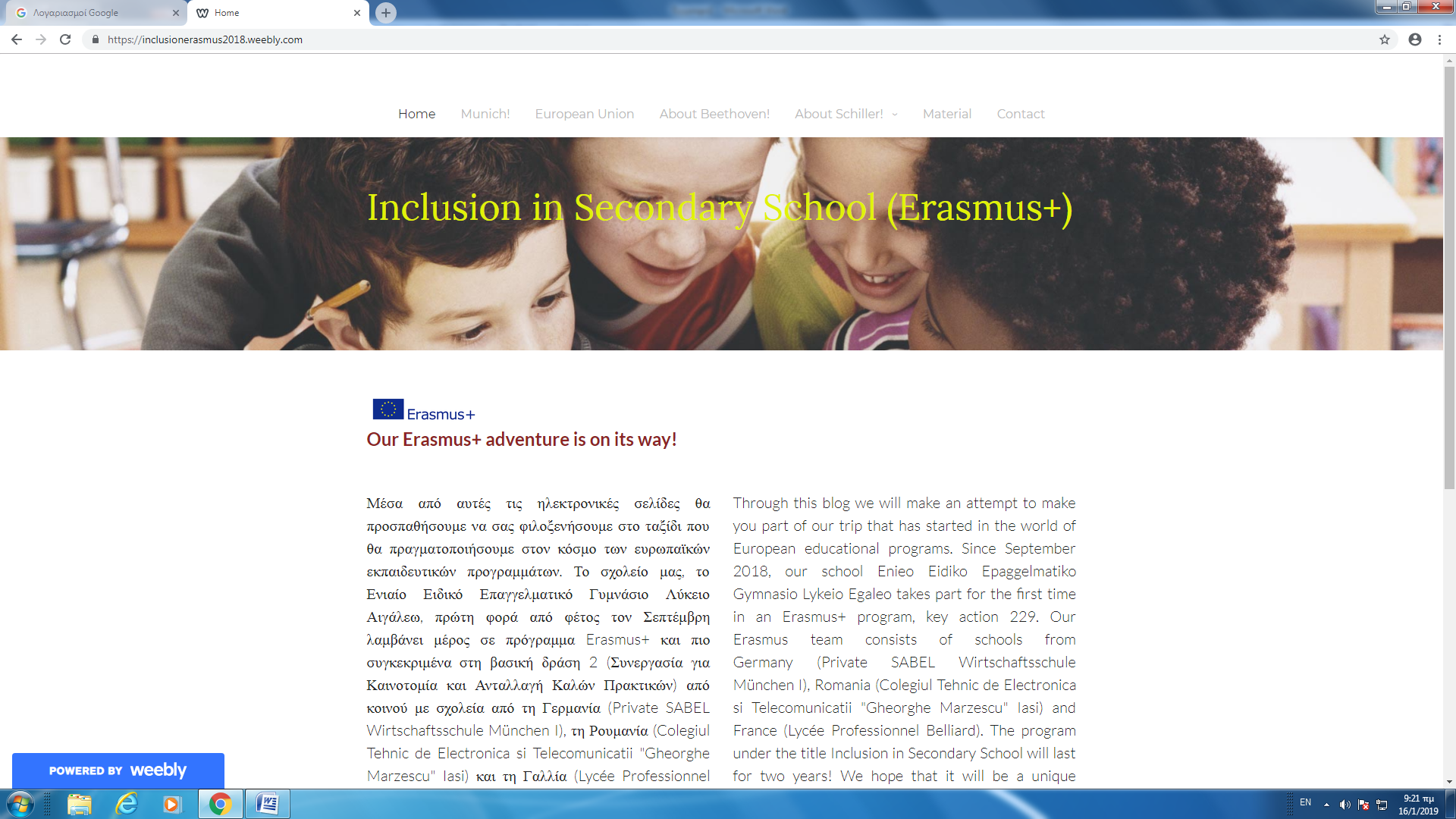 